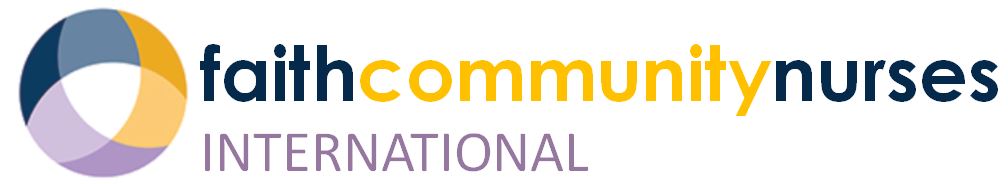 FCNI Research Committee
invites you to aScholarly Article Discussion Hour
The Research Committee will be conducting the next quarterly Scholarly Article Discussion Hour for 2023.
Date: Wednesday, September 6th, 2023
Time: 6pm to 7pm Central TimeFacilitated by: Dr. Judy Shackelford and her co-authors
Dr. Shackelford and her colleagues will be leading the discussion for Faith Community Nursing and COVID-19: Creative and Inspired Practice. Access to the article is provided in the reference.This session is open to members as well as non-members, however registration is required. The Zoom link to attend will be sent to you upon registration. Shackelford, J., Zimmerman, W., Coleman, K., Henley, L., Johnson, B. A., & Donovan, L. (2023). Faith Community Nursing and COVID-19: Creative and inspired practice. Journal of Christian Nursing, 40(2), 122–130. https://doi.org/10.0000/3mp7y-537 or https://doi.org/10.1097/CNJ.0000000000001028Please Join Us! You can register at: https://www.fcninternational.org/event-5391848Faith Community Nurses International – FCNI website
fcninternational.org – Contact us at the FCNI email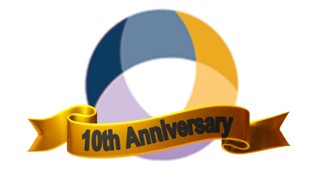 